製品別比較表(標準製剤との比較)（案）後発品後発品標準製剤標準製剤標準製剤販売会社名三笠製薬株式会社三笠製薬株式会社商品名ロキソプロフェンNaパップ100mg「三笠」ロキソプロフェンNaパップ100mg「三笠」ロキソニンパップ100mgロキソニンパップ100mgロキソニンパップ100mg成分名ロキソプロフェンナトリウム水和物ロキソプロフェンナトリウム水和物ロキソプロフェンナトリウム水和物ロキソプロフェンナトリウム水和物ロキソプロフェンナトリウム水和物規格1枚10cm×14cm（膏体質量10g）中　日本薬局方ロキソプロフェンナトリウム水和物113.4mg（無水物として100mg）含有1枚10cm×14cm（膏体質量10g）中　日本薬局方ロキソプロフェンナトリウム水和物113.4mg（無水物として100mg）含有1枚10cm×14cm（膏体質量10g）中　日本薬局方ロキソプロフェンナトリウム水和物113.4mg（無水物として100mg）含有1枚10cm×14cm（膏体質量10g）中　日本薬局方ロキソプロフェンナトリウム水和物113.4mg（無水物として100mg）含有1枚10cm×14cm（膏体質量10g）中　日本薬局方ロキソプロフェンナトリウム水和物113.4mg（無水物として100mg）含有薬効分類名経皮吸収型鎮痛・抗炎症剤経皮吸収型鎮痛・抗炎症剤経皮吸収型鎮痛・抗炎症剤経皮吸収型鎮痛・抗炎症剤経皮吸収型鎮痛・抗炎症剤薬　価17.10円/枚17.10円/枚18.40円/枚18.40円/枚18.40円/枚効能･効果下記疾患並びに症状の消炎・鎮痛変形性関節症、筋肉痛、外傷後の腫脹・疼痛下記疾患並びに症状の消炎・鎮痛変形性関節症、筋肉痛、外傷後の腫脹・疼痛下記疾患並びに症状の消炎・鎮痛変形性関節症、筋肉痛、外傷後の腫脹・疼痛下記疾患並びに症状の消炎・鎮痛変形性関節症、筋肉痛、外傷後の腫脹・疼痛下記疾患並びに症状の消炎・鎮痛変形性関節症、筋肉痛、外傷後の腫脹・疼痛用法･用量１日１回、患部に貼付する１日１回、患部に貼付する１日１回、患部に貼付する１日１回、患部に貼付する１日１回、患部に貼付する添加剤ミリスチン酸イソプロピル、グリセリン、酸化チタン、CMC-Na、ゼラチン、エデト酸Na、ポリソルベート80、ソルビタンセスキオレイン酸エステル、ポリアクリル酸部分中和物、ポリビニルアルコール（部分けん化物）、l－メントール、pH調整剤、その他3成分ミリスチン酸イソプロピル、グリセリン、酸化チタン、CMC-Na、ゼラチン、エデト酸Na、ポリソルベート80、ソルビタンセスキオレイン酸エステル、ポリアクリル酸部分中和物、ポリビニルアルコール（部分けん化物）、l－メントール、pH調整剤、その他3成分ハッカ油、ポリソルベート80、酸化チタン、酒石酸、エデト酸ナトリウム水和物、グリセリン、カルメロースナトリウム、タルク、乾燥水酸化アルミニウムゲル、クロタミトン、ポリアクリル酸部分中和物、その他2成分ハッカ油、ポリソルベート80、酸化チタン、酒石酸、エデト酸ナトリウム水和物、グリセリン、カルメロースナトリウム、タルク、乾燥水酸化アルミニウムゲル、クロタミトン、ポリアクリル酸部分中和物、その他2成分ハッカ油、ポリソルベート80、酸化チタン、酒石酸、エデト酸ナトリウム水和物、グリセリン、カルメロースナトリウム、タルク、乾燥水酸化アルミニウムゲル、クロタミトン、ポリアクリル酸部分中和物、その他2成分規制区分有効期間貯　　法－30箇月室温保存－30箇月室温保存－30箇月室温保存－2年6カ月室温保存－2年6カ月室温保存製　　剤商品名外　観外　観外　観性　　状製　　剤ロキソプロフェンNaパップ100mg「三笠」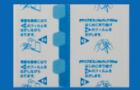 10cm×14cm10cm×14cm10cm×14cmわずかに特異な芳香を有する白色～淡黄色の膏体を支持体に均一に展延した貼付剤で、膏体面をライナーで被覆したものである。製　　剤ロキソプロフェンNaパップ100mg「三笠」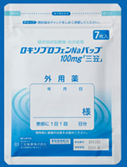 わずかに特異な芳香を有する白色～淡黄色の膏体を支持体に均一に展延した貼付剤で、膏体面をライナーで被覆したものである。製　　剤ロキソニンパップ100mg10cm×14cm10cm×14cm10cm×14cm膏体を支持体上に均一に展延し、膏体表面をライナーで被覆した貼付剤である。白色～淡黄色（膏体面）でハッカ油の芳香を有する。標準製剤との生物学的同等性【生物学的同等性試験（皮膚薬物動態学的試験）】ロキソプロフェンNaパップ100mg「三笠」と標準製剤について、健康成人男性の背部皮膚に貼付したときの角層中ロキソプロフェン量を指標として、両製剤の生物学的同等性を検証した。本剤と標準製剤の角層中ロキソプロフェン量の平均値の差の90%信頼区間は、log（0.70）～log（1.43）の範囲内であり、両製剤の生物学的同等性が確認された。【生物学的同等性試験（皮膚薬物動態学的試験）】ロキソプロフェンNaパップ100mg「三笠」と標準製剤について、健康成人男性の背部皮膚に貼付したときの角層中ロキソプロフェン量を指標として、両製剤の生物学的同等性を検証した。本剤と標準製剤の角層中ロキソプロフェン量の平均値の差の90%信頼区間は、log（0.70）～log（1.43）の範囲内であり、両製剤の生物学的同等性が確認された。【生物学的同等性試験（皮膚薬物動態学的試験）】ロキソプロフェンNaパップ100mg「三笠」と標準製剤について、健康成人男性の背部皮膚に貼付したときの角層中ロキソプロフェン量を指標として、両製剤の生物学的同等性を検証した。本剤と標準製剤の角層中ロキソプロフェン量の平均値の差の90%信頼区間は、log（0.70）～log（1.43）の範囲内であり、両製剤の生物学的同等性が確認された。【生物学的同等性試験（皮膚薬物動態学的試験）】ロキソプロフェンNaパップ100mg「三笠」と標準製剤について、健康成人男性の背部皮膚に貼付したときの角層中ロキソプロフェン量を指標として、両製剤の生物学的同等性を検証した。本剤と標準製剤の角層中ロキソプロフェン量の平均値の差の90%信頼区間は、log（0.70）～log（1.43）の範囲内であり、両製剤の生物学的同等性が確認された。【生物学的同等性試験（皮膚薬物動態学的試験）】ロキソプロフェンNaパップ100mg「三笠」と標準製剤について、健康成人男性の背部皮膚に貼付したときの角層中ロキソプロフェン量を指標として、両製剤の生物学的同等性を検証した。本剤と標準製剤の角層中ロキソプロフェン量の平均値の差の90%信頼区間は、log（0.70）～log（1.43）の範囲内であり、両製剤の生物学的同等性が確認された。医療機関連絡先